Córdoba, 11 de Julio de 2016Revista Cuadernos de Psicología del Deporte (CPD)Al editor/a de la Revista,Me dirijo a Usted y por su intermedio a quien corresponda a fin de enviar a consideración un manuscrito sobre las propiedades psicométricas de la escala de riesgo de lesiones en el deporte-P en población deportiva argentina.Consiste en un aporte de gran valor al área de la psicología del deporte, ya que contar con instrumentos adaptados y con sólidas propiedades psicométricas para la investigación y/o intervención psicológica en el área del deporte es fundamental para el avance y desarrollo del área. Sumado a ello, el efecto que poseen las lesiones deportivas en el rendimiento y salud de los deportistas no sólo a nivel físico sino también a nivel psicológico, social, deportivo, etc. vuelven necesario contar con medidas validadas y fiables tanto en la evaluación como intervención.Este trabajo original no ha sido enviado a ninguna otra revista para su consideración, así como tampoco el manuscrito ha sido difundido y/o publicado anteriormente, en tanto la CPD se considera una revista de impacto a nivel internacional por lo cual se espera pueda ser publicado en ella. Así se ceden los derechos de la publicación al editor de la revista a fin de ser evaluados y considerados para su publicación.Sin otro particular, nos despedimos atentamente,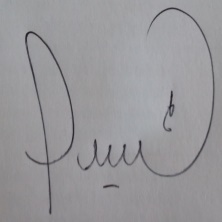 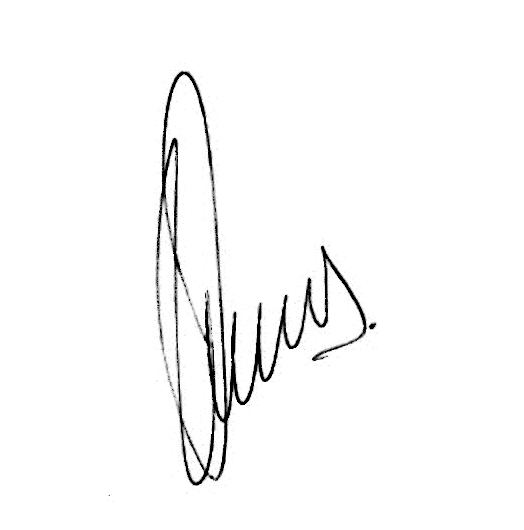 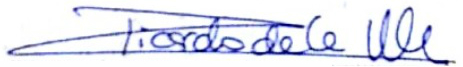 Lic. Caicedo Cavagnis, EstefaníaBecaria doctoral CONICETDr. Germán L. PerenoProfesor titular, Facultad de Psicología, UNC - ArgentinaDr. De la Vega Marcos, RicardoProfesor acreditado titular de la Universidad Autónoma de Madrid – España.